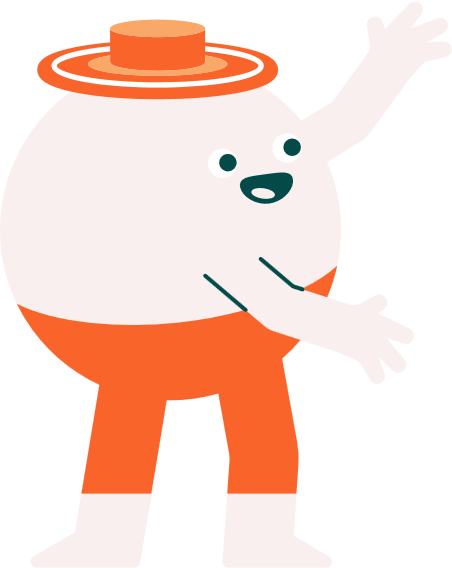 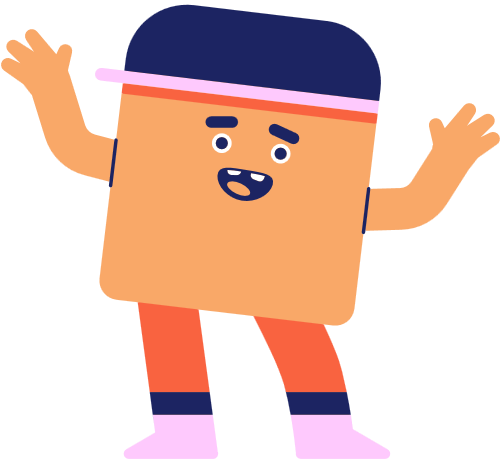 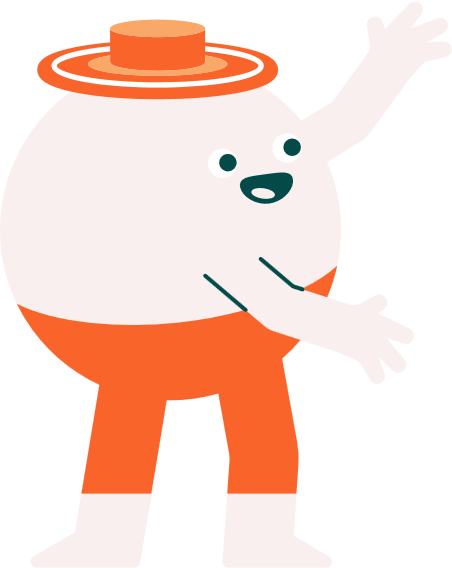 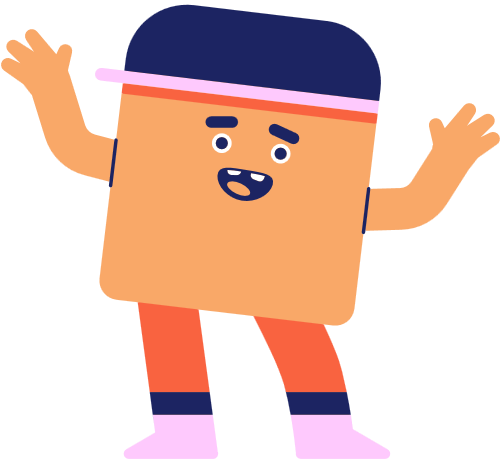 第三梯(2024年7/15~7/19)遠哲科學夏令營課程表-中年級第三梯(2024年7/15~7/19)遠哲科學夏令營課程表-中年級第三梯(2024年7/15~7/19)遠哲科學夏令營課程表-中年級第三梯(2024年7/15~7/19)遠哲科學夏令營課程表-中年級第三梯(2024年7/15~7/19)遠哲科學夏令營課程表-中年級第三梯(2024年7/15~7/19)遠哲科學夏令營課程表-中年級時　間第一天第二天第三天第四天第五天上午報   到報   到報   到報   到報   到上午相見歡「紙」想告訴你~造紙林冠汝 老師（化學）毛毛蟲移位遊戲（二）許文化 老師（數學）蝴蝶書籤洪敬承 老師（生物）電磁盪鞦韆龔佳昀 老師（物理）上午下課時間下課時間下課時間下課時間下課時間上午登猴子2 曾秋雲 老師(物理)隱形斗篷闖關趣宋欣蓉 老師（物理）液態氮與三態變化謝甫宜 老師（化學）轉動的科學柯文賢 老師（物理）一閃一閃亮晶晶黃炯彬 老師（天文）中午-用餐休息肚子咕咕~吃飯囉~睡個午覺精神好肚子咕咕~吃飯囉~睡個午覺精神好肚子咕咕~吃飯囉~睡個午覺精神好肚子咕咕~吃飯囉~睡個午覺精神好肚子咕咕~吃飯囉~睡個午覺精神好下午電子發光卡片許兆芳 老師（電子）轉頭龍盧俊良 老師（物理）龍之森~數之桌遊羅宇廷 老師（數學邏輯）佔地圍王何典蓁 老師（數學）科學動一動（物理）下午休息一下休息一下休息一下休息一下休息一下下午磁浮玩具廖進德 老師(物理）氣動怪獸許兆芳 老師（物理）撞球高手游心瑜 老師（物理）藝數三明治彭良禎 老師（數學）結業式17:00~17:20課後談心課後談心課後談心課後談心課後談心17:30放學囉！！放學囉！！放學囉！！放學囉！！放學囉！！